 Club Risk Management Process Document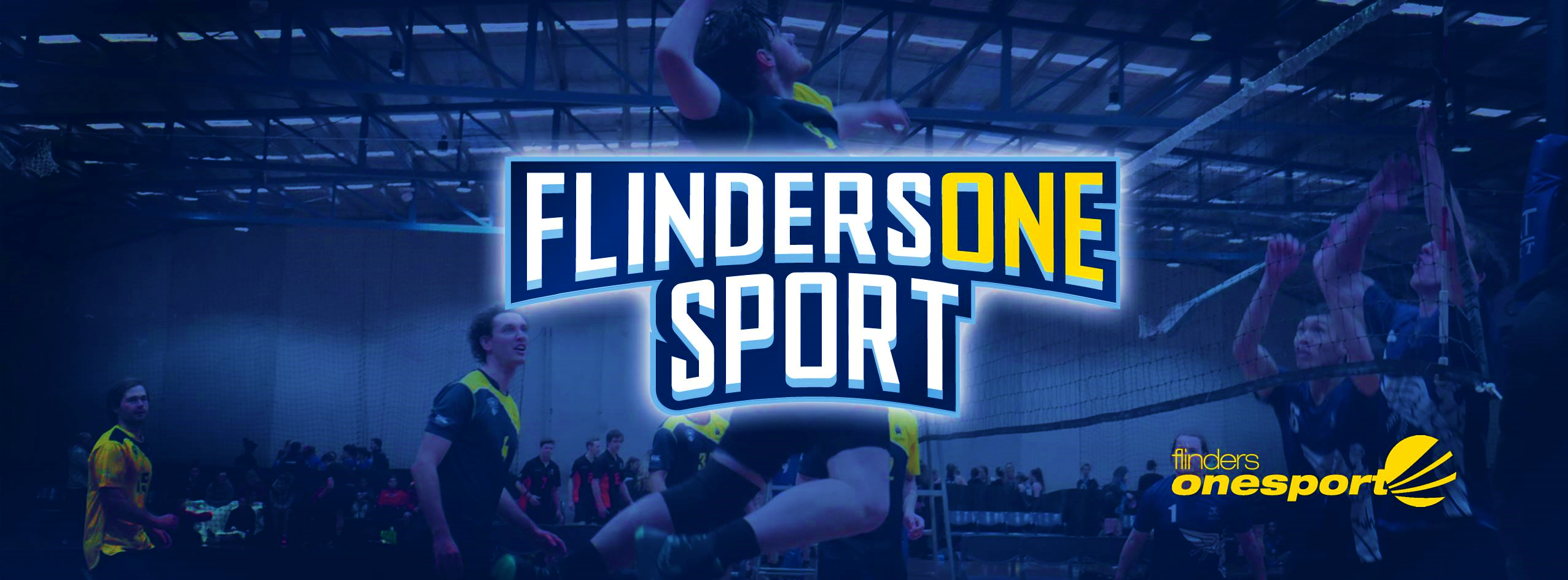 Flinders University <INSERT NAME> ClubDate risk management plan was established: <22/05/2017>Date risk management plan was last reviewed: <22/05/2017> Date of next risk management plan review: <INSERT DATE>1.0)	CLUB RISK MANAGEMENT POLICY …………………………………………………...… 31.1 – Club Risk Policy Statement 1.2 – Risk Management Responsible Personnel1.3 – Risk Management Plan Summary2.0)	RISK REGISTER & ACTION PLAN ……...…………………..…….………………………. 42.1 – Purpose 2.2 – Identified Sport and Recreation Activity Risks (RISK REGISTER) 2.3 – Risk Management Action Plan								3.0)	DECLERATION …………………………………………………………………….…………. 12	3.1 – Terms and Conditions & SignaturesClub Risk Policy StatementThe Flinders University <INSERT NAME> Club fully embraces the risk management process and understands the implications of putting a risk management process into practice. This is further evidenced by the executive committee appointing a risk management officer, and the conscious effort to evaluate and revise risk management process and policy annually. Risk Management Responsible Personnel The Flinders University <INSERT NAME> Club nominates <INSERT NAME> as the assigned risk management officer for the club for the year of <INSERT YEAR>. Risk Management Plan SummaryThe Flinders University <INSERT NAME> Club’s risk management plan involves identifying what is at risk and what category each risk falls under. Next we assess the likelihood of the risk and the consequences for the club if that risk eventuates. From this, we can identify the level of the risk, determine appropriate action and designate resources as required. The risk is then given a responsible person and timeline. The risk is treated and the outcome of the process is communicated to all relevant stakeholders. This process is then reviewed and evaluated annually. 2.1 Risk Register PurposeThe purpose of having a risk register on hand is to help identify common risks within a sport and recreation setting. It should be noted that risks stated in the risk register may be more severe across different clubs. Furthermore, there will undoubtable be new risks that continuously arise and risks that effect a specific club. Part if the role of the risk management officer and executive committee is to continuously monitor the risk register and add risks that arise accordingly. 2.2 Identified Sport and Recreation Activity Risks (RISK REGISTER)The above list is not extensive, it is expected that clubs add to this extensively, each sport will have different risks. Please expand each category into an Action List (see 2.3 below).  If more tables required, contact club and social sport officer. 2.3 Risk Management Action Plan 3.1 Terms and Conditions & SignaturesAs an executive committee we understand that before the first round of grant funding cut-off date (advised each year), this risk management process document identifying all risks recognised by the club and how they have been actioned, must be submitted to the club and social sport officer. Along with other essential club affiliation documents. Risk CategoryWhat is the riskLikelihoodFINANCIALFinancial revenue loss of >2k. Possible FINANCIALMembership numbers down.LikelyFINANCIALLate grant funding application.LikelyFINANCIALIncreased competition cost.PossibleFINANCIALClub funds stolen by internal member.UnlikelySTRATEGYOverestimated 5 years financial position.PossibleSTRATEGYLots of members but no student members.PossibleSTRATEGYSuccessful on the field, struggling off of the field. Likely STRATEGYLots of members and good training, no success on the field. Likely STRATEGYMultiple members of executive committee all leave at once. Likely ECONOMICLoss of expensive asset.PossibleECONOMICDamage to expensive asset.PossibleECONOMICMembership payments late.Likely SOCIAL/PEOPLEPeople working with children not having adequate screening.LikelySOCIAL/PEOPLEInjury to participants or umpires. Likely SOCIAL/PEOPLEChild protection laws breached.Possible.SOCIAL/PEOPLEIncident relating to individual or community harm.Possible. SERVICE DELIVERYClub trainer is sick and cannot attend game day. PossibleSERVICE DELIVERYHead coach quits without any notice. Possible.SERVICE DELIVERYTraining equipment stolen.Possible. SERVICE DELIVERYInsufficient amount of players to fill a side. Likely. ENVIRONMENTALFacility space unavailable.Likely.ENVIRONMENTALPlaying surface below playing standard.Possible.ENVIRONMENTALLights not working at training/for game day/at event. Possible ENVIRONMENTALFacility space becomes permanently unavailable.  Possible. ENVIRONMENTALAnother club using your clubs designated space.Likely. REPUTATION & IMAGESocial media account hacked and club defamed. Possible.REPUTATION & IMAGEKey private documents and/or discussions publicly released. Possible.REPUTATION & IMAGEDiscrimination claims from member. Likely. REPUTATION & IMAGERacial Discrimination from general public on game day.Possible. REPUTATION & IMAGELawsuit taken out against the club for financial fraud. Unlikely. RISK CATEGORY/CONTEXT:E.G: Governance, Facility, Finance,  EventRISK CATEGORY/CONTEXT:E.G: Governance, Facility, Finance,  EventRISK CATEGORY/CONTEXT:E.G: Governance, Facility, Finance,  EventFINANCIAL FINANCIAL FINANCIAL FINANCIAL FINANCIAL FINANCIAL FINANCIAL WHAT IS THE RISK?WHAT IS AT RISK?LIKELIHOOD (Refer to page 7 information document)LEVEL OF RISK(Refer to page 9 of information document)ACTION(Refer to page 10 of information document)RESOURCES REQUIRED(Funding, equipment, personnel etc.)RESPONSIBILITY & TIMELINE(Who and When)COMMUNICATION(Who needs to be notified and how)RISK TREATED (What has been actioned to treat this)DATE REVIEWEDClub membership numbers are down.A lack of cash at bank to purchase footballs for match day.LikelyHighSet a strict membership cut-off date with extra time in-case numbers are low.N/AExecutive Committee, Members, By March 3rd.Executive committee & MembersStrict Membership Cut-Off Date established.N/ARISK CATEGORY/CONTEXT:E.G: Governance, Facility, Finance,  EventRISK CATEGORY/CONTEXT:E.G: Governance, Facility, Finance,  EventRISK CATEGORY/CONTEXT:E.G: Governance, Facility, Finance,  EventSTRATEGYSTRATEGYSTRATEGYSTRATEGYSTRATEGYSTRATEGYSTRATEGYWHAT IS THE RISK?WHAT IS AT RISK?LIKELIHOOD (Refer to page 7 information document)LEVEL OF RISK(Refer to page 9 of information document)ACTION(Refer to page 10 of information document)RESOURCES REQUIRED(Funding, equipment, personnel etc.)RESPONSIBILITY & TIMELINE(Who and When)COMMUNICATION(Who needs to be notified and how)RISK TREATED (What has been actioned to treat this)DATE REVIEWEDMultiple Members of Executive Committee Leave at OnceClub dissolves due to poor governance, with no guidelines for a new committee to follow PossibleExtremeDevelop a Club Committee Handbook in conjunction with club and social sport officerTimeExecutive Committee, Prior to the end of University Teaching YearExecutive committee & MembersStrict committee guidelines and rules put in place for incoming committee.N/ARISK CATEGORY/CONTEXT:E.G: Governance, Facility, Finance,  EventRISK CATEGORY/CONTEXT:E.G: Governance, Facility, Finance,  EventRISK CATEGORY/CONTEXT:E.G: Governance, Facility, Finance,  EventECONOMICECONOMICECONOMICECONOMICECONOMICECONOMICECONOMICWHAT IS THE RISK?WHAT IS AT RISK?LIKELIHOOD (Refer to page 7 information document)LEVEL OF RISK(Refer to page 9 of information document)ACTION(Refer to page 10 of information document)RESOURCES REQUIRED(Funding, equipment, personnel etc.)RESPONSIBILITY & TIMELINE(Who and When)COMMUNICATION(Who needs to be notified and how)RISK TREATED (What has been actioned to treat this)DATE REVIEWEDDamage to expensive asset (underwater club boat)Club can no longer generate income because members have no boat to use, so they stop signing up as membersPossibleExtremeEnsure appropriate insurance is on all expensive assets, continuously evaluate storage space effectivenessFunding for InsuranceExecutive Committee, AnnuallyMembers and CommitteeInsurance and Storage of assets is annually reviewed.Annually RISK CATEGORY/CONTEXT:E.G: Governance, Facility, Finance,  EventRISK CATEGORY/CONTEXT:E.G: Governance, Facility, Finance,  EventRISK CATEGORY/CONTEXT:E.G: Governance, Facility, Finance,  EventSOCIAL/PEOPLESOCIAL/PEOPLESOCIAL/PEOPLESOCIAL/PEOPLESOCIAL/PEOPLESOCIAL/PEOPLESOCIAL/PEOPLEWHAT IS THE RISK?WHAT IS AT RISK?LIKELIHOOD (Refer to page 7 information document)LEVEL OF RISK(Refer to page 9 of information document)ACTION(Refer to page 10 of information document)RESOURCES REQUIRED(Funding, equipment, personnel etc.)RESPONSIBILITY & TIMELINE(Who and When)COMMUNICATION(Who needs to be notified and how)RISK TREATED (What has been actioned to treat this)DATE REVIEWEDAmbulance cannot access injured personnel leading to fatality. The life of a member/opposing teams.PossibleExtremeEnsure that all members understand that if an ambulance is to be called to the university, security must be contacted to open facility access to ambulance. N/AExecutive CommitteeMembers, Umpires, Opposing teams, Executive committee.A new process that is followed in the event of emergency.N/ARISK CATEGORY/CONTEXT:E.G: Governance, Facility, Finance,  EventRISK CATEGORY/CONTEXT:E.G: Governance, Facility, Finance,  EventRISK CATEGORY/CONTEXT:E.G: Governance, Facility, Finance,  EventSERVICE DELIVERYSERVICE DELIVERYSERVICE DELIVERYSERVICE DELIVERYSERVICE DELIVERYSERVICE DELIVERYSERVICE DELIVERYWHAT IS THE RISK?WHAT IS AT RISK?LIKELIHOOD (Refer to page 7 information document)LEVEL OF RISK(Refer to page 9 of information document)ACTION(Refer to page 10 of information document)RESOURCES REQUIRED(Funding, equipment, personnel etc.)RESPONSIBILITY & TIMELINE(Who and When)COMMUNICATION(Who needs to be notified and how)RISK TREATED (What has been actioned to treat this)DATE REVIEWEDCoach quits on the spot without notice, game day is tomorrowNobody to coach the top side against rival teamUnlikelyHighMake coach sign contract that minimum two weeks’ notice is required if they leave the role, No money is paid until they complete the season.N/AExecutive Committee, before coach commences dutiesCoach, CommitteeCoach contract put in place.N/ARISK CATEGORY/CONTEXT:E.G: Governance, Facility, Finance,  EventRISK CATEGORY/CONTEXT:E.G: Governance, Facility, Finance,  EventRISK CATEGORY/CONTEXT:E.G: Governance, Facility, Finance,  EventENVIRONMENTALENVIRONMENTALENVIRONMENTALENVIRONMENTALENVIRONMENTALENVIRONMENTALENVIRONMENTALWHAT IS THE RISK?WHAT IS AT RISK?LIKELIHOOD (Refer to page 7 information document)LEVEL OF RISK(Refer to page 9 of information document)ACTION(Refer to page 10 of information document)RESOURCES REQUIRED(Funding, equipment, personnel etc.)RESPONSIBILITY & TIMELINE(Who and When)COMMUNICATION(Who needs to be notified and how)RISK TREATED (What has been actioned to treat this)DATE REVIEWEDFacility Space is UnavailableNo facility to train/play in for the weekHighModerateHave back-up facility/facilities kept in mind as well as contact Club and Social Sport Officer to confirm booking 2 weeks in advance. Back up facilityPresident, CoachMembers, Executive Committee, Stakeholders (umpires etc.) Back-up plan and process put In place. N/ARISK CATEGORY/CONTEXT:E.G: Governance, Facility, Finance,  EventRISK CATEGORY/CONTEXT:E.G: Governance, Facility, Finance,  EventRISK CATEGORY/CONTEXT:E.G: Governance, Facility, Finance,  EventREPUTATION & IMAGEREPUTATION & IMAGEREPUTATION & IMAGEREPUTATION & IMAGEREPUTATION & IMAGEREPUTATION & IMAGEREPUTATION & IMAGEWHAT IS THE RISK?WHAT IS AT RISK?LIKELIHOOD (Refer to page 7 information document)LEVEL OF RISK(Refer to page 9 of information document)ACTION(Refer to page 10 of information document)RESOURCES REQUIRED(Funding, equipment, personnel etc.)RESPONSIBILITY & TIMELINE(Who and When)COMMUNICATION(Who needs to be notified and how)RISK TREATED (What has been actioned to treat this)DATE REVIEWEDSocial Media Account Hacked and club defamedThe reputation and Image of the club in the public eye. May be uninclined to seek membership. Decreased Cash at bank. PossibleHighEnsure that only people with social media access know what the password is. Ensure password is encrypted and difficult.N/AExecutive CommitteeExecutive CommitteeSolid Security Process put in place.Annually.